Contacts List If you want to make a difference to our suburb and raise your concerns then you must lobby these influential people.  Send them emails, letters, ring, fax, email – get involved, get active.  Make contact regularly with them – daily, weekly, and remember these people have to power to change our lives forever!  WestConnexHow can I get in contact with WestConnex Delivery Authority?Go to their website – www.westconnex You can provide feedback by filling out a Have Your Say form.Phone:  1300 660 248 (Monday to Friday 8.30am – 5pm)
Email:    info@westconnex.com.au
Post:      WestConnex, Locked Bag 928, North Sydney NSW 2059Canada Bay Council – Email addresses for CouncillorsWestCon Action Group Concord & Strathfield ChapterThe Hon. Duncan Gay, MLCMinister for Roads and Ports Parliament House Macquarie Street Sydney NSW 2000 T (02) 9230 2329F (02) 9230 2923www.duncangay.com.au Ministerial Office The Hon. Duncan Gay, MLC
Level 35 Governor Macquarie Tower
1 Farrer Place
Sydney NSW 2000T:(02) 9228 5271F:(02) 9228 5499office@gay.minister.nsw.gov.auThe Hon. Barry O'Farrell, MPPremier 
Level 40 Governor Macquarie Tower
1 Farrer Place
SYDNEY NSW 2000 
GPO Box 5341
SYDNEY NSW 2001T: (02) 9228 5239F: (02) 9228 3935http://www.premier.nsw.gov.au/contact-premier-new-south-waleswww.premier.nsw.gov.auMinisterial Office The Hon. Barry O'Farrell, MP
27 Redleaf Avenue
WAHROONGA NSW 2076T:(02) 9487 8588F: (02) 9487 8550kuringgai@parliament.nsw.gov.auwww.barryofarrell.comThe Hon. Gladys Berejiklian, MPMinister for Transport
Level 35 Governor Macquarie Tower
1 Farrer Place
SYDNEY NSW 2000T: (02) 9228 5266F: (02) 9228 3744office@berejiklian.minister.nsw.gov.auMinisterial Office 280 Willoughby Road
NAREMBURN NSW 2065T: (02) 9439 4199F: (02) 9439 9299willoughby@parliament.nsw.gov.auwww.gladys.com.auMr Craig Laundy MP (Federal)Member for Reid, New South WalesElectorate Office (Principal Office)72 Burwood Road
Burwood, NSW, 2134 Postal address 
PO Box 2028
Burwood North, NSW, 2134 T: (02) 9715 7444F: (02) 9745 2825http://www.craiglaundy.com.aucraig.laundy.mp@aph.gov.auMr John Sidoti, MP (State) Member for Drummoyne
128 Great North Road
FIVE DOCK,  NSW 2046T: (02) 9713 2999  F: (02) 9713 2911drummoyne@parliament.nsw.gov.auMayor – Angelo Tsirekas angelo.tsirekas@canadabay.nsw.gov.auCr Dr Tanveer Ahmedtanveer.ahmed@canadabay.nsw.gov.au         Cr Tony Fasanella tony.fasanella@canadabay.nsw.gov.au           rey  Cr Helen McCaffrey helen.mccaffrey@canadabay.nsw.gov.au        Cr Mirjana Cestar  mirjana.cestar@canadabay.nsw.gov.auCr Pauline Tyrrell (Deputy Mayor) pauline.tyrrell@canadabay.nsw.gov.auCr Marian O’Connell marian.oconnell@canadabay.nsw.gov.au        Cr Neil Kenzler neil.kenzler@canadabay.nsw.gov.auCr Michael Megna michael.megna@canadabay.nsw.gov.au         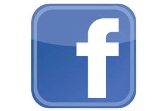 Go to Facebook: LIKE: Westcon Action Group Concord & Strathfield Chapter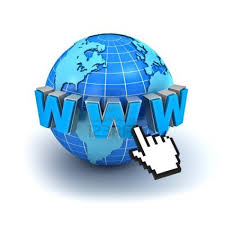 Go to: http://westconactiongroup.weebly.comYou can email via the webEmail: M4Concordcommunityaction@gmail.com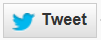 Join the conversation on Twitter NoM4East@NoM4East#NoM4East